Exercise 3                                                         A1                                              Sports                                     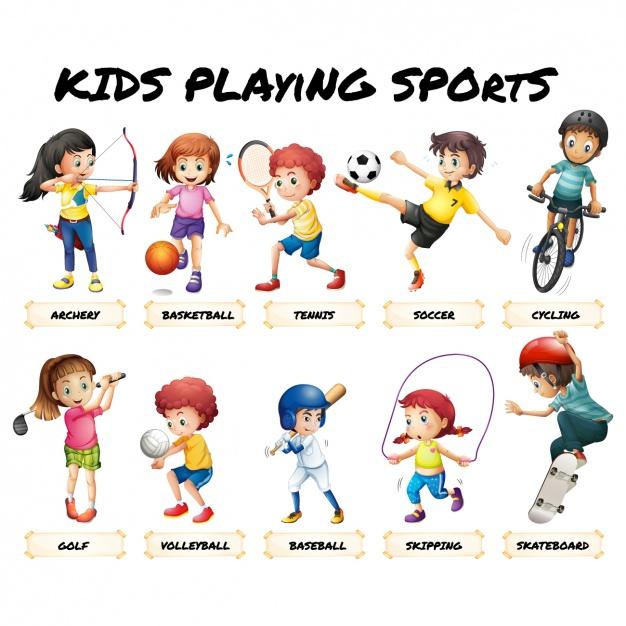 Which sport you (like √) and which one you (don’t like X)Look at the pictures above and write 5 sentences based on the photographs. 1. --------------------------------------------------------------2. --------------------------------------------------------------3. --------------------------------------------------------------4. --------------------------------------------------------------5. ---------------------------------------------------------------                                             MARKING SCHEME                                        20 marks    Task Achievement - Two points for each answer given             (10 Marks)Super: 9-10                                     🙂👏Good Job: 7-8                               🙂Good: 5-6                                      😐Better Next Time: 3-4                  ️Not Your Day:    0-2                      ️ Language (Spelling) - Two points for each correctly spelled answer given                                                (10 Marks)Excellent: 8-10                            🙂👏Very Good: 5-7                            🙂Satisfactory: 3-4                          😐Unsatisfactory: 1- 3                    ️Poor:0-2                                         ️ Name: ____________________________    Surname: ____________________________    Nber: ____   Grade/Class: _____Name: ____________________________    Surname: ____________________________    Nber: ____   Grade/Class: _____Name: ____________________________    Surname: ____________________________    Nber: ____   Grade/Class: _____Assessment: _____________________________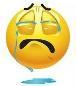 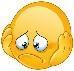 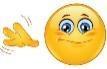 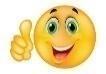 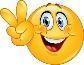 Date: ___________________________________________________    Date: ___________________________________________________    Assessment: _____________________________Teacher’s signature:___________________________Parent’s signature:___________________________